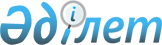 Некоторые вопросы реализации Закона Республики Казахстан "Об архитектурной, градостроительной и строительной деятельности в Республике Казахстан"
					
			Утративший силу
			
			
		
					Постановление Правительства Республики Казахстан от 15 октября 2001 года N 1328. Утратил силу постановлением Правительства Республики Казахстан от 20 ноября 2017 года № 759.
      Сноска. Утратил силу постановлением Правительства РК от 20.11.2017 № 759.
      В соответствии с Законом Республики Казахстан от 16 июля 2001 года "Об архитектурной, градостроительной и строительной деятельности в Республике Казахстан" Правительство Республики Казахстан постановляет: 
      1. Утвердить прилагаемые:
      1) полномочия, обязанности и обязательный состав приемочной и рабочей комиссий;
      2) Правила приемки объекта приемочной и рабочей комиссиями (далее - Правила);
      3) формы заключения рабочей комиссии и акта приемочной комиссии;
      4) единую форму акта государственной приемочной комиссии о приемке построенного объекта в эксплуатацию.
      Сноска. Пункт 1 в редакции постановления Правительства РК от 02.11.2011 № 1277 (вводится в действие по истечении десяти календарных дней со дня первого официального опубликования).


      2. Настоящее постановление вступает в силу со дня подписания.  Полномочия, обязанности и обязательный состав
приемочной и рабочей комиссии
      Сноска. Постановление дополнено приложением в соответствии с постановлением Правительства РК от 02.11.2011 № 1277 (порядок введения в действие см. пункт 2); в редакции постановления Правительства РК от 29.06.2012 № 880 (вводится в действие по истечении десяти календарных дней после первого официального опубликования). 1. Полномочия, обязанности и обязательный состав
приемочной комиссии
      1. В полномочия приемочной комиссии входят:
      1) приемка объектов в эксплуатацию, предусмотренных статьей 76 Закона Республики Казахстан от 16 июля 2001 года "Об архитектурной, градостроительной и строительной деятельности в Республике Казахстан" (далее - Закон), при их полной готовности в соответствии с утвержденным проектом и оформлением акта о приемке объекта в эксплуатацию;
      2) представление заказчику (инвестору, застройщику) и генеральному подрядчику заключения о непригодности объекта к эксплуатации для устранения выявленных нарушений с предложениями по привлечению в установленном законодательством порядке к ответственности лиц, допустивших невыполнение либо некачественное выполнение проектных, изыскательских и (или) строительно-монтажных работ.
      2. Полномочия приемочной комиссии распространяются только на объект, для которого комиссия была назначена.
      Полномочия приемочной комиссии по конкретному объекту начинаются с даты ее назначения заказчиком (инвестором, застройщиком) и прекращаются с даты подписания приемочной комиссией акта о приемке объекта в эксплуатацию.
      3. В обязанности приемочной комиссии входят:
      1) установление и документальное подтверждение готовности законченного строительством объекта;
      2) установление действий исполнителя работ по соблюдению нормативных требований утвержденного проекта либо по наличию отклонений и согласования их в установленном государственными нормативами порядке;
      3) установление соответствия вводимой в действие мощности (вместимости, пропускной способности) объекта утвержденным в проекте показателям;
      4) возврат документации, полученной от заказчика (инвестора, застройщика) или генерального подрядчика после завершения полномочий.
      4. В обязательный состав приемочной комиссии включаются:
      1) заказчик (инвестор, застройщик) либо ответственный представитель заказчика (инвестора, застройщика), который является председателем приемочной комиссии;
      2) представитель органа государственного архитектурно-
      строительного контроля и надзора, который является заместителем председателя комиссии;
      3) представители генерального подрядчика, субподрядных организаций, генерального проектировщика либо разработчика проектной (проектно-сметной) документации, субпроектировщиков (разработчиков разделов проекта), местных исполнительных органов архитектуры и градостроительства, органов государственной противопожарной службы, государственного санитарно-эпидемиологического надзора, эксплуатационных организаций (предприятий, учреждений), других заинтересованных государственных органов в зависимости от профиля (назначения) вводимого в эксплуатацию объекта. 2. Полномочия, обязанности и обязательный состав
рабочей комиссии
      5. В полномочия рабочей комиссии входят:
      1) проведение комплексной оценки полной готовности объектов к их приемке государственной приемочной комиссией, предусмотренных статьей 75 Закона;
      2) проведение контрольного испытания технологического оборудования и инженерных систем;
      3) представление заказчику замечаний о неполной готовности объекта к вводу в эксплуатацию для устранения выявленных нарушений с предложениями по привлечению в установленном законодательством порядке к ответственности лиц, допустивших невыполнение либо некачественное выполнение проектных, изыскательских и (или) строительно-монтажных работ;
      4) оформление по результатам комплексной оценки положительного заключения о полной готовности объекта для предъявления ее результатов государственной приемочной комиссии.
      6. Полномочия рабочей комиссии распространяются только на объект, для проведения комплексной оценки готовности которого рабочая комиссия была назначена.
      Полномочия рабочей комиссии по конкретному объекту начинаются с момента ее назначения и прекращаются с момента передачи заказчику оформленного в установленном законодательством порядке положительного заключения по комплексной оценке вводимого в эксплуатацию объекта с указанием о готовности объекта к вводу в эксплуатацию.
      7. В обязанности рабочей комиссии входят:
      1) оценка соответствия выполненных строительно-монтажных работ и смонтированного технологического, инженерного или иного оборудования утвержденной в установленном порядке проектной (проектно-сметной) документации нормативным требованиям (условиям, ограничениям);
      2) установление готовности либо неготовности объекта к началу эксплуатации;
      3) возврат документации, полученной от генерального подрядчика после завершения полномочий.
      8. В обязательный состав рабочей комиссии включаются:
      1) заказчик (инвестор, застройщик) либо ответственный представитель заказчика (инвестора, застройщика), который является председателем комиссии;
      2) представители генерального проектировщика либо разработчика проектной (проектно-сметной) документации, субпроектировщиков (разработчиков разделов проекта), генерального подрядчика, субподрядных организаций, местных исполнительных органов архитектуры и градостроительства, органов государственной противопожарной службы, государственного санитарно-эпидемиологического надзора, государственного органа социальной защиты населения, эксплуатационных организаций (предприятий, учреждений), других заинтересованных государственных органов в зависимости от профиля (назначения) объекта. Правила приемки объекта
приемочной и рабочей комиссиями
      Сноска. Правила в редакции постановления Правительства РК от 29.06.2012 № 880 (вводится в действие по истечении десяти календарных дней после первого официального опубликования). 1. Общие положения
      1. Настоящие Правила приемки объекта приемочной и рабочей комиссиями (далее - Правила) разработаны в соответствии с пунктом 2 статьи 77 Закона Республики Казахстан от 16 июля 2001 года "Об архитектурной, градостроительной и строительной деятельности в Республике Казахстан" (далее - Закон) и устанавливают порядок приемки построенных объектов в эксплуатацию.
      2. В настоящих Правилах используются следующие понятия:
      1) приемочная комиссия - временный коллегиальный орган, устанавливающий и документально подтверждающий готовность законченного строительством объекта и принимающий построенный объект в эксплуатацию;
      2) рабочая комиссия - временный коллегиальный орган, проводящий комплексную оценку готовности объекта для предъявления ее результатов государственной приемочной комиссии;
      3) полная готовность - построенные объекты, в которых завершены внутренние отделочные (облицовочные, малярные, обойные) работы, обустроены чистые полы, установлены санитарно-техническое оборудование и приборы, электротехнические приборы бытового назначения, газовые или электрические кухонные плиты и внутриквартирные дверные блоки.
      В случаях, если утвержденным проектом это предусмотрено, то к полной готовности могут относиться общественные здания без внутренних облицовочных, малярных, обойных работ, устройства чистых полов, установки санитарно-технического оборудования и приборов, электротехнических приборов бытового назначения, газовых и электрических кухонных плит, внутриквартирных дверных блоков, впоследствии выполняемых с учетом возможностей и пожеланий покупателей.
      При этом наружные отделочные работы по объекту, а также внутренние отделочные и монтажные работы в помещениях (частях здания) общего пользования должны быть выполнены в полном объеме. 2. Порядок приемки объекта приемочной комиссией
      3. После выполнения на объекте всех строительно-монтажных работ, благоустройства территории, обеспеченности оборудованием и инвентарем в полном соответствии с утвержденными проектами генеральный подрядчик извещает заказчика (инвестора, застройщика) о готовности объекта к сдаче.
      Заказчик (инвестор, застройщик) не позднее чем в пятидневный срок после получения письменного извещения от генерального подрядчика о готовности объекта к процедуре приемки в эксплуатацию создает приемочную комиссию.
      4. Заказчик (инвестор, застройщик) назначает дату начала работы приемочной комиссии и не позднее семи рабочих дней до начала приемочных процедур письменно извещает всех членов приемочной комиссии о дате начала работы приемочной комиссии с письменным подтверждением о получении данного извещения членами комиссии.
      5. Продолжительность процедуры приемки построенного объекта в эксплуатацию (сроки приемки) приемочной комиссией устанавливается заказчиком (инвестором, застройщиком) в зависимости от сложности и функциональной предназначенности построенного объекта, его технологических и эксплуатационных характеристик и параметров.
      6. Генеральный подрядчик представляет приемочной комиссии документы, необходимые для осуществления приемки в эксплуатацию построенного объекта.
      7. Заказчик (инвестор, застройщик) при получении заключения от приемочной комиссии о непригодности объекта к эксплуатации или некачественном выполнении строительно-монтажных работ обращается в соответствующие государственные органы для привлечения к ответственности участников строительства, допустивших нарушение, а также принимает меры в соответствии с Гражданским кодексом Республики Казахстан за ненадлежащее исполнение договорных обязательств.
      8. Приемка в эксплуатацию законченного строительством объекта приемочной комиссией оформляется по установленной форме акта.
      9. Акт приемочной комиссии о приемке построенного объекта в эксплуатацию подписывается председателем и всеми членами комиссии.
      Подписание председателем и членами комиссии акта приемочной комиссии с замечаниями или особыми мнениями не допускается.
      10. Датой ввода объекта в эксплуатацию, принятого приемочной комиссией, считается дата подписания акта о вводе объекта в эксплуатацию.
      Акт приемочной комиссии о приемке построенного объекта в эксплуатацию, подписанный всем составом приемочной комиссии, является исключительным исходным документом при регистрации имущественного права на готовую строительную продукцию, подтверждающий ввод объекта в эксплуатацию. 3. Порядок приемки объекта рабочей комиссией
      11. Рабочая комиссия создается не позднее чем в пятидневный срок после получения письменного извещения генерального подрядчика о готовности объекта к процедуре приемки в эксплуатацию.
      Рабочая комиссия назначается решением (приказом) заказчика (инвестора, застройщика).
      12. Генеральный подрядчик представляет рабочей комиссии документы, необходимые для осуществления проведения комплексной оценки полной готовности объектов.
      13. Дата начала и окончания работы рабочей комиссии устанавливается заказчиком.
      Заказчик не позднее семи рабочих дней до начала приемочных процедур письменно извещает всех членов рабочей комиссии о дате начала работы рабочей комиссии с письменным подтверждением о получении данного извещения членами рабочей комиссии.
      14. Результаты работы рабочей комиссии оформляются по установленной форме заключения.
      Заключение рабочей комиссии подписывается председателем и всеми членами после устранения всех недоделок.
      Подписание председателем и членами рабочей комиссии заключения рабочей комиссии с замечаниями или особыми мнениями не допускается.
      15. При получении замечаний о неготовности объекта к началу эксплуатации заказчик (инвестор, застройщик) направляет замечания в адрес генерального подрядчика.
      Генеральный подрядчик составляет план мероприятий по устранению замечаний.
      При устранении замечаний генеральный подрядчик представляет заказчику (инвестору, застройщику) результаты об их устранении.
      Форма  Заключение рабочей комиссии
      Сноска. Постановление дополнено приложением в соответствии с постановлением Правительства РК от 02.11.2011 № 1277 (вводится в действие по истечении десяти календарных дней со дня первого официального опубликования); с изменениями, внесенными постановлением Правительства РК от 29.06.2012 № 880 (вводится в действие по истечении десяти календарных дней после первого официального опубликования).
      г. _______________                     "___" ______________ 20__ г.
            Рабочая комиссия, назначенная ________________________________
      ____________________________________________________________________
      ____________________________________________________________________
      (наименование организации заказчика, фамилия, имя, отчество заказчика
                        назначивших рабочую комиссию)
      решением от "__" __________ 20__ года № ________ в составе:
      председателя-представителя заказчика _______________________________
      ____________________________________________________________________
                       (фамилия, имя, отчество, должность)
            членов комиссии - представителей:
            генерального проектировщика __________________________________
      ____________________________________________________________________
                       (фамилия, имя, отчество, должность)
            субпроектировщиков ___________________________________________
      ____________________________________________________________________
                       (фамилия, имя, отчество, должность)
            генерального подрядчика ______________________________________
      ____________________________________________________________________
                       (фамилия, имя, отчество, должность)
            субподрядных организаций _____________________________________
      ____________________________________________________________________
                       (фамилия, имя, отчество, должность)
            местных исполнительных органов архитектуры и градостроительства
      _____________________________________________________________________
                       (фамилия, имя, отчество, должность)
            органов государственной противопожарной службы ________________
      _____________________________________________________________________
                       (фамилия, имя, отчество, должность)
            органов государственного санитарно-эпидемиологического надзора
      _____________________________________________________________________
                       (фамилия, имя, отчество, должность)
            органов социальной защиты населения ___________________________
      _____________________________________________________________________
                       (фамилия, имя, отчество, должность)
            эксплуатационной организации: _________________________________
      _____________________________________________________________________
                       (фамилия, имя, отчество, должность)
            представителей ругих заинтересованных государственных органов в
      зависимости от профиля (назначения) объекта _________________________
      _____________________________________________________________________
                        (фамилия, имя, отчество, должность)
      _____________________________________________________________________
                        (фамилия, имя, отчество, должность)
      _____________________________________________________________________
                        (фамилия, имя, отчество, должность)
           УСТАНОВИЛА:
            1. Генеральным подрядчиком ____________________________________
      _____________________________________________________________________
            (наименование организации и ее ведомственная подчиненность)
      предъявлен к приемке в эксплуатацию построенный _____________________
      _____________________________________________________________________
              (наименование объекта, его местоположение или адрес)
           2. Строительство осуществлялось генеральным подрядчиком,
      выполнившим _________________________________________________________
      _____________________________________________________________________
                                   (виды работ)
      и его субподрядными организациями ___________________________________
      _____________________________________________________________________
      _____________________________________________________________________
      _____________________________________________________________________
            (наименования организаций и их ведомственная подчиненность)
           3. Проектная (проектно-сметная) документация на строительство
      разработана проектными организациями ________________________________
      _____________________________________________________________________
      _____________________________________________________________________
          (наименования организаций и их ведомственная подчиненность)
            4. Строительство осуществлялось по проекту ____________________
      _____________________________________________________________________
             (номер проекта, номер серии по типовым проектам)
            5. Проектная (проектно-сметная) документация утверждена _______
      _____________________________________________________________________
        (наименование органа, утвердившего документацию на объект в целом)
      "___" __________ 20 __ года.
           6. Строительно-монтажные работы осуществлены в сроки:
            начало работ ______________________;
                              (месяц и год)
            окончание работ ___________________;
                              (месяц и год)
            7. Рабочей комиссии представлена следующая документация: ______
      _____________________________________________________________________
      _____________________________________________________________________
      _____________________________________________________________________
              (перечень документов или номер приложения к акту)
            Указанные документы являются обязательным приложением к
      настоящему акту.
            8. Объект имеет следующие показатели:__________________________
      _____________________________________________________________________
            (мощность, производительность, производственная площадь,
                       протяженность, вместимость и т.п.)
           9. Технологические и архитектурно-строительные решения по
      объекту характеризуются следующими данными: _________________________
      _____________________________________________________________________
          (краткие технические характеристики по планировке, этажности,
        основным материалам и конструкциям, инженерному и технологическому
                                    оборудованию)
           10. Оборудование установлено согласно актам о его приемке после
      индивидуального испытания и комплексного опробования рабочими
      комиссиями (перечень актов приведен в приложении ___ к настоящему
      акту) в количестве:
            по проекту ___________________ единиц;
            фактически __________________ единиц.
           11. Мероприятия по охране труда, обеспечению
      взрывобезопасности, пожаробезопасности, охране окружающей среды и
      антисейсмические мероприятия, предусмотренные проектом ______________
      _____________________________________________________________________
      _____________________________________________________________________
                           (сведения о выполнении)
            Характеристика мероприятий приведена в приложении ___ к акту.
           12. Сметная стоимость по утвержденной проектно-сметной
      документации:
            всего ________ тыс. тенге, в том числе строительно-монтажных
      работ _________ тыс. тенге, оборудования, инструмента и инвентаря
      ___________ тыс. тенге.
            Решение рабочей комиссии: ____________________________________
      ____________________________________________________________________
                              (наименование объекта)
            СЧИТАТЬ ПРИНЯТЫМ от генерального подрядчика и готовым для
      предъявления Государственной приемочной комиссии.
            Председатель рабочей комиссии _________________________________
      _____________________________________________________________________
                    (фамилия, имя, отчество, подпись, дата, печать)
            Члены рабочей комиссии:
      _____________________________________________________________________
      _____________________________________________________________________
      _____________________________________________________________________
      _____________________________________________________________________
      _____________________________________________________________________
              (фамилии, имена, отчества, подписи, даты, печати)
      Форма  Акт приемочной комиссии
      Сноска. Постановление дополнено приложением в соответствии с постановлением Правительства РК от 02.11.2011 № 1277 (вводится в действие по истечении десяти календарных дней со дня первого официального опубликования); с изменениями, внесенными постановлением Правительства РК от 29.06.2012 № 880 (вводится в действие по истечении десяти календарных дней после первого официального опубликования).
      г. _______________                    "___" ______________ 20__ г.
            Приемочная комиссия, назначенная _____________________________
      ____________________________________________________________________
      ____________________________________________________________________
            (наименование организации заказчика, фамилия, имя, отчество
                    заказчика, назначивших приемочную комиссию)
      решением от "__" __________ 20__ года № ________ в составе:
            председателя комиссии - ответственный представитель заказчика
      (инвестора, застройщика) ___________________________________________
      ____________________________________________________________________
                    (фамилия, имя, отчество, должность)
            заместителя председателя комиссии - представителя органа
      государственного архитектурно-строительного контроля и надзора _____
      ____________________________________________________________________
                    (фамилия, имя, отчество, должность)
            членов комиссии - представителей:
            генерального подрядчика ______________________________________
      ____________________________________________________________________
                    (фамилия, имя, отчество, должность)
            субподрядных организаций _____________________________________
      ____________________________________________________________________
                    (фамилия, имя, отчество, должность)
            генерального проектировщика __________________________________
      ____________________________________________________________________
                    (фамилия, имя, отчество, должность)
            субпроектировщиков ___________________________________________
      ____________________________________________________________________
                    (фамилия, имя, отчество, должность)
            местных исполнительных органов архитектуры и градостроительства
      ____________________________________________________________________
      ____________________________________________________________________
                    (фамилия, имя, отчество, должность)
            органов государственной противопожарной службы _______________
      ____________________________________________________________________
                    (фамилия, имя, отчество, должность)
            органов государственного санитарно-эпидемиологического надзора
      ____________________________________________________________________
                    (фамилия, имя, отчество, должность)
            эксплуатационной организации _________________________________
      ____________________________________________________________________
                    (фамилия, имя, отчество, должность)
            представителей других заинтересованных государственных органов
      в зависимости от профиля (назначения) вводимого в эксплуатацию
      объекта ____________________________________________________________
      ____________________________________________________________________
                    (фамилия, имя, отчество, должность)
      ____________________________________________________________________
                    (фамилия, имя, отчество, должность)
           УСТАНОВИЛА:
            1. Генеральным подрядчиком ___________________________________
      ____________________________________________________________________
            (наименование организации и ее ведомственная подчиненность)
      предъявлен к приемке в эксплуатацию построенный объект _____________
      ____________________________________________________________________
            (наименование объекта, его местоположение или адрес)
           2. Строительство произведено на основании решения
      (постановления, распоряжения) о предоставлении соответствующего права
      на землю от "__" ___________ 20__ года № ___________________________
      ____________________________________________________________________
                  (наименование органа, вынесшего решение)
            Разрешение на производство строительно-монтажных работ от "__"
      _________ 20 ___ года № ____________________________________________
      ____________________________________________________________________
                  (наименование органа выдавшего разрешение)
           3. Строительство осуществлялось генеральным подрядчиком, 
      ____________________________________________________________________
      ____________________________________________________________________
                             (наименование организаций)
            выполнившим __________________________________________________
      ____________________________________________________________________
      ____________________________________________________________________
                                   (виды работ)
      и субподрядными организациями ______________________________________
      ____________________________________________________________________
      ____________________________________________________________________
                             (наименование организаций)
      выполнившими _______________________________________________________
      ____________________________________________________________________
      ____________________________________________________________________
                                   (виды работ)
           4. Проектная (проектно-сметная) документация на строительство
      разработана ________________________________________________________
      ____________________________________________________________________
      ____________________________________________________________________
                      (наименование проектных организаций)
            5. Строительство осуществлялось по проекту ___________________
      ____________________________________________________________________
              (номер проекта, номер серии (по типовым проектам)
            6. Проектная (проектно-сметная) документация утверждена ______
      ____________________________________________________________________
            (наименование организации утвердившей проектно-сметную
                      документацию на объект в целом)
      "___" __________ 20 __ года № ________.
           7. Строительно-монтажные работы осуществлены в сроки:
            начало работ _________________________________________________
                                      (месяц и год)
            окончание работ ______________________________________________
                                      (месяц и год)
            при продолжительности строительства, мес.:
            по норме или по проекту организации строительства ____________
            фактически ___________________________________________________
           8. Приемочной комиссии представлена следующая документация:
      ____________________________________________________________________
      ____________________________________________________________________
      ____________________________________________________________________
      ____________________________________________________________________
              (перечень документов или номер приложения к акту)
           9. Предъявленный к приемке в эксплуатацию объект имеет
      следующие основные показатели мощности, производительности,
      производственной площади, протяженности, вместимости, объема,
      пропускной способности, провозной способности, число рабочих мест и
      т.п. (заполняется по всем объектам (кроме жилых домов) в единицах
      измерения соответственно целевой продукции или основным видам услуг):
      Выпуск продукции (оказание услуг), предусмотренной проектом в
      объеме, соответствующем нормам освоения проектных мощностей в
      начальный период ____________________________________________________
      _____________________________________________________________________
      _____________________________________________________________________
               (факт начала выпуска продукции с указанием объема)
            Предъявленный к приемке в эксплуатацию жилой дом имеет
      следующие показатели:
      10. Технологические и архитектурно-строительные решения по
      объекту характеризуются следующими данными:
      ____________________________________________________________________
      ____________________________________________________________________
      ____________________________________________________________________
      ____________________________________________________________________
      ____________________________________________________________________
         (краткие технические характеристики по основным материалам и
           конструкциям, инженерному и технологическому оборудованию)
           11. Оборудование установлено согласно актам о его приемке
      (перечень актов приведен в приложении ___ к настоящему акту) в
      количестве:
            по проекту ____________________ единиц;
            фактически ____________________ единиц.
           12. Мероприятия по охране труда, обеспечению
      взрывобезопасности, пожаробезопасности, охране окружающей среды и
      антисейсмические мероприятия, предусмотренные проектом
      ____________________________________________________________________
      ____________________________________________________________________
                            (сведения о выполнении)
            Характеристика мероприятий приведена в приложении ___ к акту.
           13. Внешние наружные коммуникации холодного и горячего
      водоснабжения, канализации, теплоснабжения, газоснабжения,
      энергоснабжения и связи обеспечивают нормальную эксплуатацию здания,
      сооружения, помещения и приняты городскими эксплуатационными
      организациями. Перечень справок городских эксплуатационных
      организаций приведен в приложении ___ к акту.
           14. Сметная стоимость по утвержденной проектно-сметной
      документации:
            всего _________ тыс. тенге, в том числе строительно-монтажных
      работ _______ тыс. тенге, оборудования, инструмента и инвентаря
      ____________ тыс. тенге.
                         Решение приемочной комиссии:
            Предъявленный к приемке ______________________________________
      ____________________________________________________________________
                       (наименование объекта (комплекса)
            ПРИНЯТЬ В ЭКСПЛУАТАЦИЮ.
            Председатель приемочной комиссии _____________________________
      ____________________________________________________________________
                  (фамилия, имя, отчество, подпись, дата, печать)
            Заместитель председателя приемочной комиссии _________________
      ____________________________________________________________________
                  (фамилия, имя, отчество, подпись, дата, печать)
            Члены приемочной комиссии:
      ____________________________________________________________________
      ____________________________________________________________________
      ____________________________________________________________________
      ____________________________________________________________________
      ____________________________________________________________________
              (фамилии, имена, отчества, подписи, даты, печати) Акт государственной приемочной
комиссии о приемке построенного объекта
в эксплуатацию
      Сноска. Акт в редакции постановления Правительства РК от 02.11.2011 № 1277 (порядок введения в действие см. пункт 2).
      От "___"_________ 20___ г.                   ________________________
                                                  (местонахождение объекта)
      Государственная приемочная комиссия, назначенная решением (приказом,
      постановлением и др.) от "___"______________ 20__ г. № ________
      _____________________________________________________________________
      _____________________________________________________________________
      _____________________________________________________________________
                  (наименование органа, назначившего комиссию)
            в составе: 
            председателя - представителя местного исполнительного органа
      (при приемке в эксплуатацию объектов производственного назначения
      председателем назначается представитель государственного органа
      управления, назначившего комиссию) __________________________________
      _____________________________________________________________________
                        (фамилия, имя, отчество, должность)
            заместителя председателя - представителя органа
      государственного архитектурно-строительного контроля (при приемке в
      эксплуатацию объектов производственного назначения заместителем
      председателя назначается представитель генеральной проектной
      организации) ________________________________________________________
      _____________________________________________________________________
                       (фамилия, имя, отчество, должность)
            членов комиссии - представителей:
            заказчика _____________________________________________________
      _____________________________________________________________________
                       (фамилия, имя, отчество, должность)
            эксплуатационной организации __________________________________
      _____________________________________________________________________
                       (фамилия, имя, отчество, должность)
            генерального подрядчика _______________________________________
      _____________________________________________________________________
                       (фамилия, имя, отчество, должность)
            генерального проектировщика (при приемке в эксплуатацию
      объектов жилищно-гражданского и коммунального назначения) ___________
      _____________________________________________________________________
                       (фамилия, имя, отчество, должность)
            субпроектировщиков (при приемке в эксплуатацию объектов
      производственного назначения) _______________________________________
      _____________________________________________________________________
                       (фамилия, имя, отчество, должность)
            органов государственного архитектурно-строительного контроля и
      надзора (при приемке в эксплуатацию объектов производственного
      назначения)__________________________________________________________
      _____________________________________________________________________
                       (фамилия, имя, отчество, должность)
            органов государственного санитарно-эпидемиологического надзора
      _____________________________________________________________________
                       (фамилия, имя, отчество, должность)
            органов государственной противопожарной службы ________________
      _____________________________________________________________________
                      (фамилия, имя, отчество, должность)
            уполномоченного государственного органа в области охраны
      окружающей среды (при приемке в эксплуатацию объектов
      производственного назначения) _______________________________________
      _____________________________________________________________________
                      (фамилия, имя, отчество, должность)
           УСТАНОВИЛА:
            1. Заказчиком (совместно с подрядчиком) _______________________
      _____________________________________________________________________
                         (наименование организации)
            предъявлен к приемке в эксплуатацию ___________________________
      _____________________________________________________________________
      _____________________________________________________________________
            (наименование объекта и вид строительства (новое, расширение,
                    реконструкция, техническое перевооружение)
            по адресу: ____________________________________________________
      _____________________________________________________________________
          (область, район, населенный пункт, микрорайон, квартал, улица,
                              номер дома (корпуса)
           2. Строительство осуществлено на основании решения
      (постановления, распоряжения) о предоставлении соответствующего права
      на землю от "__"___________ 20__ г. № _______________________________
      _____________________________________________________________________
      _____________________________________________________________________
                  (наименование органа, вынесшего решение)
      и в соответствии с разрешением на производство строительно-монтажных
      работ от "___" __________ 20__ г. № _________________________________
      _____________________________________________________________________
                 (наименование органа, выдавшего разрешение)
            3. Строительство осуществлено генеральным подрядчиком _________
      _____________________________________________________________________
      _____________________________________________________________________
                            (наименование организации)
            выполнившим ___________________________________________________
      _____________________________________________________________________
      _____________________________________________________________________
      _____________________________________________________________________
                                 (виды работ)
            и субподрядными организациями _________________________________
      _____________________________________________________________________
      _____________________________________________________________________
            (наименование организаций, виды работ, выполненных каждой
            организацией (при числе организаций свыше трех перечень их
                       указывается в приложении ___ к акту)
           4. Проектная (проектно-сметная) документация на строительство
      разработана генеральным проектировщиком _____________________________
      _____________________________________________________________________
                           (наименование организации)
            выполнившим ___________________________________________________
      _____________________________________________________________________
                (наименование частей или разделов документации)
            и субподрядными проектными организациями ______________________
      _____________________________________________________________________
      _____________________________________________________________________
            (наименование организаций, выполненные части и разделы
            документации (при числе организаций свыше трех перечень их
                     указывается в приложении ___ к акту)
            5. Исходные данные для проектирования выданы __________________
      _____________________________________________________________________
      _____________________________________________________________________
            (наименование научно-исследовательских и изыскательских
            организаций, тематика исходных данных (при числе организаций
            свыше трех перечень их указывается в приложении ___ к акту)
           6. Строительство осуществлялось по проекту (типовому,
      индивидуальному, повторно применяемому) _____________________________
      _____________________________________________________________________
                          (номер проекта, номер серии)
            7. Проектная (проектно-сметная) документация утверждена _______
      _____________________________________________________________________
      _____________________________________________________________________
             (наименование органа, утвердившего (переутвердившего)
              документацию на объект (очередь, пусковой комплекс)
      от "__" __________ 20__ г. № ____.
           8. Строительно-монтажные работы осуществлены в сроки:
            начало работ __________________________; 
                              (месяц, год)
            окончание работ _______________________;
                              (месяц и год)
            при продолжительности строительства, мес.:
            по норме или по проекту организации строительства ____________;
            фактически ___________________________________________________.
      Примечание РЦПИ!

      Пункт 9 вводится в действие с 31.01.2012.


            9. Государственной приемочной комиссии представлена следующая
      документация: _______________________________________________________
      _____________________________________________________________________
      _____________________________________________________________________
      _____________________________________________________________________
                             (перечень документов)
            Указанные документы являются обязательным приложением к
      настоящему акту.
      Примечание РЦПИ!

      Пункт 10 вводится в действие с 31.01.2012.


      10. Предъявленный к приемке в эксплуатацию объект имеет следующие основные показатели мощности, производительности, производственной площади, протяженности, вместимости, объема, пропускной способности, провозной способности, число рабочих мест и т.п. (заполняется по всем объектам (кроме жилых домов) в единицах измерения соответственно целевой продукции или основным видам услуг):
      Выпуск продукции (оказание услуг), предусмотренной проектом в объеме, соответствующем нормам освоения проектных мощностей в начальный период ______________________________________________________________
      _____________________________________________________________________
               (факт начала выпуска продукции с указанием объема)
      Предъявленный к приемке в эксплуатацию жилой дом имеет следующие показатели:
           11. Технологические и архитектурно-строительные решения по
      объекту характеризуются следующими данными: _________________________
      _____________________________________________________________________
      _____________________________________________________________________
      _____________________________________________________________________
            (краткие технические характеристики по особенностям его
            размещения, по основным материалам и конструкциям, инженерному
                        и технологическому оборудованию)
           12. На объекте установлено предусмотренное проектом
      оборудование в количестве согласно актам о его приемке после
      индивидуального испытания и комплексного опробования (перечень
      указанных актов приведен в приложении ___ к настоящему акту). 
           13. Мероприятия по охране труда, обеспечению
      взрывобезопасности, пожаробезопасности, охране окружающей природной
      среды и антисейсмические мероприятия, предусмотренные проектом ______
      _____________________________________________________________________
      _____________________________________________________________________
                           (сведения о выполнении)
            Характеристика мероприятий приведена в приложении к акту.
           14. Внешние наружные коммуникации холодного и горячего
      водоснабжения, канализации, теплоснабжения, газоснабжения,
      энергоснабжения и связи обеспечивают нормальную эксплуатацию объекта
      и приняты городскими эксплуатационными организациями. Перечень
      справок городских эксплуатационных организаций приведен в приложении
      ___ к акту.
      15. Работы по озеленению, устройству верхнего покрытия
      подъездных дорог к зданиям, тротуаров, хозяйственных, игровых и
      спортивных площадок, а также отделке элементов фасадов зданий должны быть выполнены:
      16. Сметная стоимость по утвержденной проектно-сметной
      документации:
            всего ______ тыс. тенге, в том числе: строительно-монтажных
      работ ______ тыс. тенге, оборудования, инструмента и инвентаря _____
      тыс. тенге.
           17. Сметная стоимость основных фондов, принимаемых в
      эксплуатацию ________ тыс. тенге, в том числе:
            стоимость строительно-монтажных работ ______ тыс тенге;
            стоимость оборудования, инструмента и инвентаря ______ тыс.
      тенге.
           18. На основании осмотра объекта и ознакомления с
      соответствующей документацией даны оценки прогрессивности
      решений технологических ____________________________________________
      ____________________________________________________________________
                         (по жилым домам не заполняется)
            архитектурно-строительных (включая объемно-планировочные и по
      применению материалов и конструкций)________________________________
      ____________________________________________________________________
      ____________________________________________________________________
               Решение Государственной приемочной комиссии:
            Предъявленный к приемке ______________________________________
      ____________________________________________________________________
      ____________________________________________________________________
                        (наименование объекта (комплекса)
            ПРИНЯТЬ В ЭКСПЛУАТАЦИЮ.
            Председатель государственной приемочной комиссии _____________
      ____________________________________________________________________
                 (фамилия, имя, отчество, подпись, дата, печать)
            Заместитель председателя государственной приемочной комиссии
      ____________________________________________________________________
                 (фамилия, имя, отчество, подпись, дата, печать)
            Члены государственной приемочной комиссии:
      ____________________________________________________________________
      ____________________________________________________________________
      ____________________________________________________________________
      ____________________________________________________________________
      ____________________________________________________________________
                 (фамилии, имена, отчества, подписи, даты, печати)
					© 2012. РГП на ПХВ «Институт законодательства и правовой информации Республики Казахстан» Министерства юстиции Республики Казахстан
				
Премьер-Министр 
Республики Казахстан Утверждены
постановлением Правительства
Республики Казахстан
от 2 ноября 2011 года № 1277Утверждены
постановлением Правительства
Республики Казахстан
от 15 октября 2001 года № 1328Утверждены
постановлением Правительства
Республики Казахстан
от 2 ноября 2011 года № 1277Утверждена
постановлением Правительства
Республики Казахстан
от 2 ноября 2011 года № 1277
Мощность,
производи-
тельность и т.д
Ед.
измерения
По проекту
По проекту
Фактически
Фактически
Мощность,
производи-
тельность и т.д
Ед.
измерения
общая 
(с учетом
ранее
принятых)
в том
числе
пускового
комплекса
или
очереди
общая 
(с учетом
ранее
принятых)
в том числе
пускового
комплекса или
очереди
Показатели
Единица
измерения
По проекту
Фактически
Общая площадь
м2
Число этажей
этаж
Общий строительный объем
м3
В том числе подземной части
м3
Площадь встроенных, встроенно-
пристроенных и пристроенных
помещений
м2
Показатели
По проекту
По проекту
По проекту
Фактически
Фактически
Фактически
Показатели
Число
квартир
Площадь 
квартир, м2
Площадь 
квартир, м2
Число
квартир
Площадь квартир, м2
Площадь квартир, м2
Показатели
Число
квартир
общая
жилая
Число
квартир
общая
жилая
Всего квартир,
в том числе:
однокомнатных
двухкомнатных
трехкомнатных
четырехкомнатных
и болееУтвержден
постановлением Правительства
Республики Казахстан
от 15 октября 2001 года № 1328
Мощность,
производи-
тельность и т.д
Ед.
измерения
По проекту
По проекту
Фактически
Фактически
Мощность,
производи-
тельность и т.д
Ед.
измерения
общая 
(с учетом
ранее
принятых)
в том
числе
пускового
комплекса
или
очереди
общая 
(с учетом
ранее
принятых)
в том числе
пускового
комплекса или
очереди
Показатели
Единица
измерения
По проекту
Фактически
Общая площадь
м2
Число этажей
этаж
Общий строительный объем
м3
В том числе подземной части
м3
Площадь встроенных, встроенно-
пристроенных и пристроенных
помещений
м2
Показатели
По проекту
По проекту
По проекту
Фактически
Фактически
Фактически
Показатели
Число
квартир
Площадь 
квартир, м2
Площадь 
квартир, м2
Число
квартир
Площадь квартир, м2
Площадь квартир, м2
Показатели
Число
квартир
общая
жилая
Число
квартир
общая
жилая
Всего квартир,
в том числе:
однокомнатных
двухкомнатных
трехкомнатных
четырехкомнатных
и более
Виды работ
Единица измерения
Объем работ
Срок выполнения